SunMonTuesWedThursFriSat 19:30 Episcopal Communion LR2:00 Sunday Matinee RH2 Labor Day & BBQ1:30 Karaoke LR2:00 Mobility RH6:30 Scrabble LG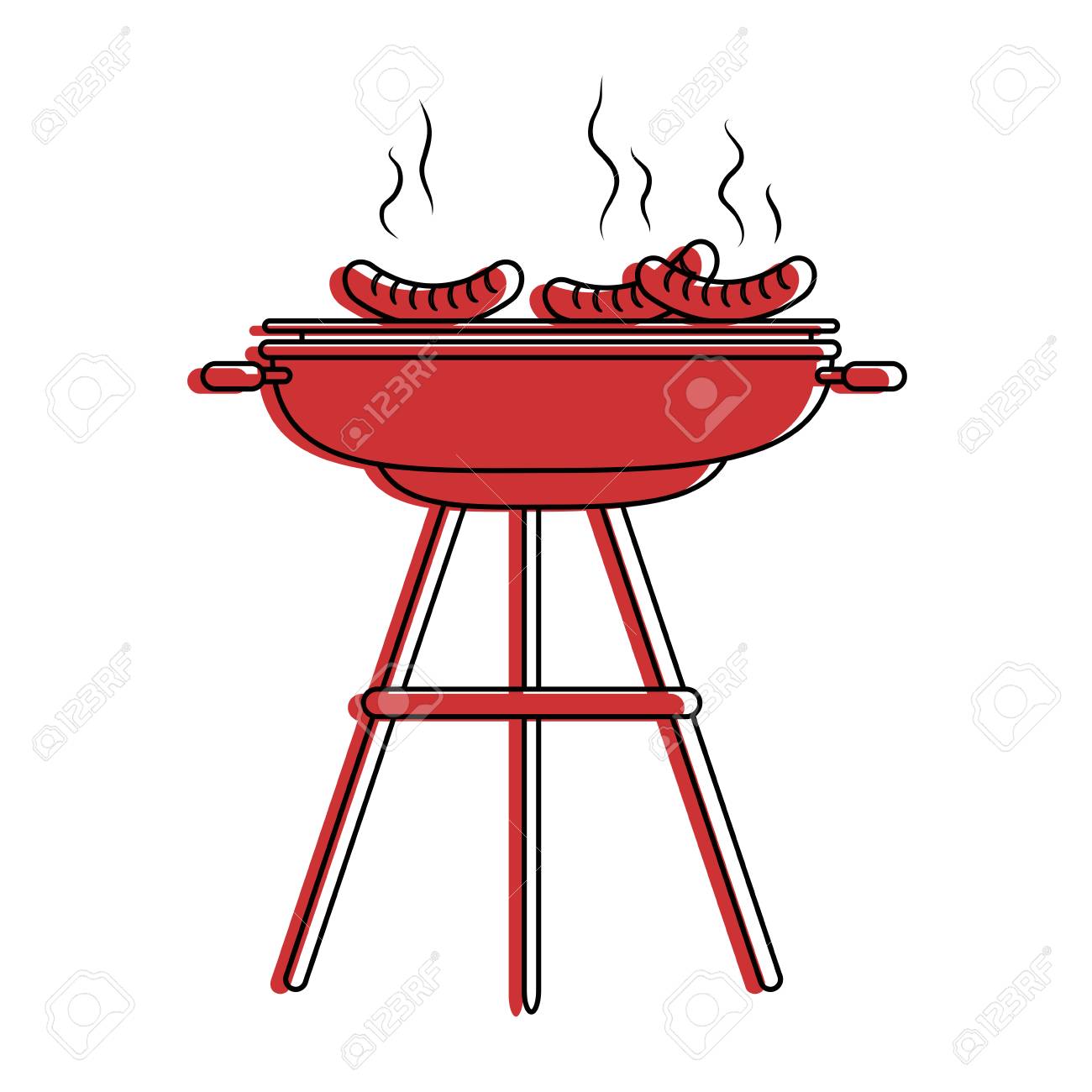 310:00 Flower Arranging RH10:30 Cards LG2:00 Weekly Trivia LR3:00 Group Walk LOB6:30 Cards LG49:30 What’s in the News LR10:00 Dog Visit LR 2:00 Yoga RH3:00 Travel Series LR6:30 Trivial Pursuit LG59:30 This Day in History LR11:00 Viola & Piano perf. LR11:00 Art Class RH12:30 Mt. Auburn Cemetery  Tour- LOB2:30 PNA LR3:00 Communion LB6:30 Cards LG610:00 Flower Arrange LG11:00 Jewelry Class RH2:00 Mobility RH3:00 Store LR3:30 Social Hour LR7:00 Movie Night RH710:30 Bingo RH8 Happy B Day Stephen G10:30 Episcopal Communion LR2:00 Sunday Matinee RH9 9:45 Chair Massage10:00 Mass RH10:00 Group Walk LOB1:30 Karaoke LR2:00 Mobility RH6:30 Scrabble LG10 Happy B Day Cathy T 10:00 Flower Arranging RH10:30 Cards LG2:00 Kenzie Bok Snack & Social Hour LR3:00 Group Walk LOB6:30 Cards LG119:30 What’s in the News LR10:00 Dog Visit LR2:00 Yoga RH3:00 9/11 Remembrance LR6:30 Trivial Pursuit LG12 9:30 This Day in History LR11:00 Art Class RH1:30 Actor Studio Interviews RH3:00 Communion LB6:30 Cards LG13 10:00 Flower Arrange LG11:00 Jewelry Class RH1:30 Barn Babies Visit LR2:00 Mobility RH3:00 Resident Council meeting 3:30 Social Hour LR7:00 Movie Night RH1410:30 Bingo RH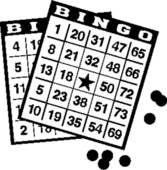 15 10:30 Episcopal Communion LR2:00 Sunday Matinee RH1610:30 Walk LOB 1:30 Karaoke LR2:00 Mobility RH6:30 Scrabble LG1710:00 Flower Arranging RH10:30 Cards LG2:00 Group Walk LOB3:00 Tea with Tracey LR6:30 Cards LG189:30 What’s in the News LR10:00 Dog Visit LR2:00 Yoga RH3:00 Travel Series LR6:30 Trivial Pursuit LG19 9:30 This Day in History LR11:00 Art Class RH 2:00 Food Forum RH3:00 Back in the Day- What did it cost? Trivia in LR3:00 Communion LB6:30 Cards LG20 10:00 Flower Arrange LG11:00 Jewelry Class RH2:00 Mobility LR3:00 Social Hour LR7:00 Movie Night RH2110:30 Bingo w/ Claire RH1:30 Music Group LR22 Happy B  Day Arthur10:30 Episcopal Communion LR2:00 Sunday Matinee RH23 Happy B Day Mary First Day of Fall10:30 Haircuts with Mitzi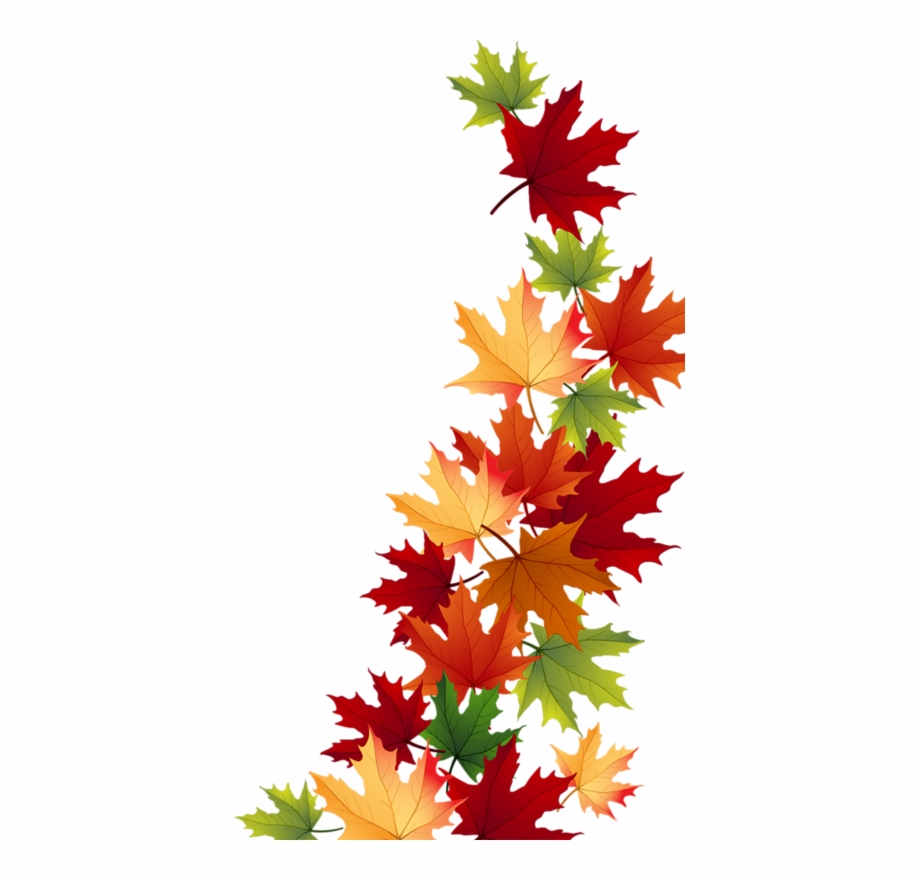 1:30 Karaoke LR2:00 Mobility RH6:30 Scrabble LG2410:00 Flower Arranging RH10:30 Cards LG2:00 House Meeting LR3:30 On This Day Trivia LR6:30 Cards LG259:30 Discussion group w/ BU Medical students LR10:00 Dog Visit LR2:00 Yoga RH3:00 Travel Series LR6:30 Trivial Pursuit LG269:30 This Day in History LR11:00 Art Class RH2:00 Trivia LR3:00 Communion LB6:30 Cards LG27  10:30 Flower Arrange LG11:00 Jewelry class RH2:00 Mobility LR3:00 Social Hour & Store LR7:00 Movie Night RH28 10:30 Birthday Bingo w/ Northeastern Students RH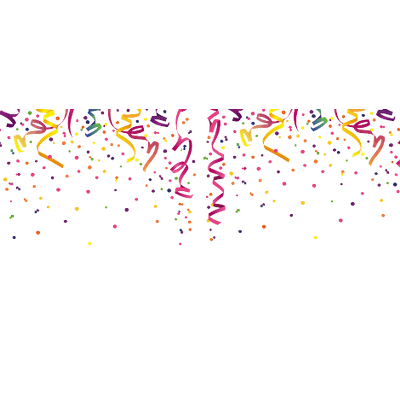 29 Happy Rosh Hashanah10:30 Episcopal Communion LR2:00 Sunday Matinee RH30 10:00 Coffee Walk- LOB1:30 Karaoke LR2:00 Mobility RH3:00 ASCP Healthy Aging Event- LR6:30 Scrabble LG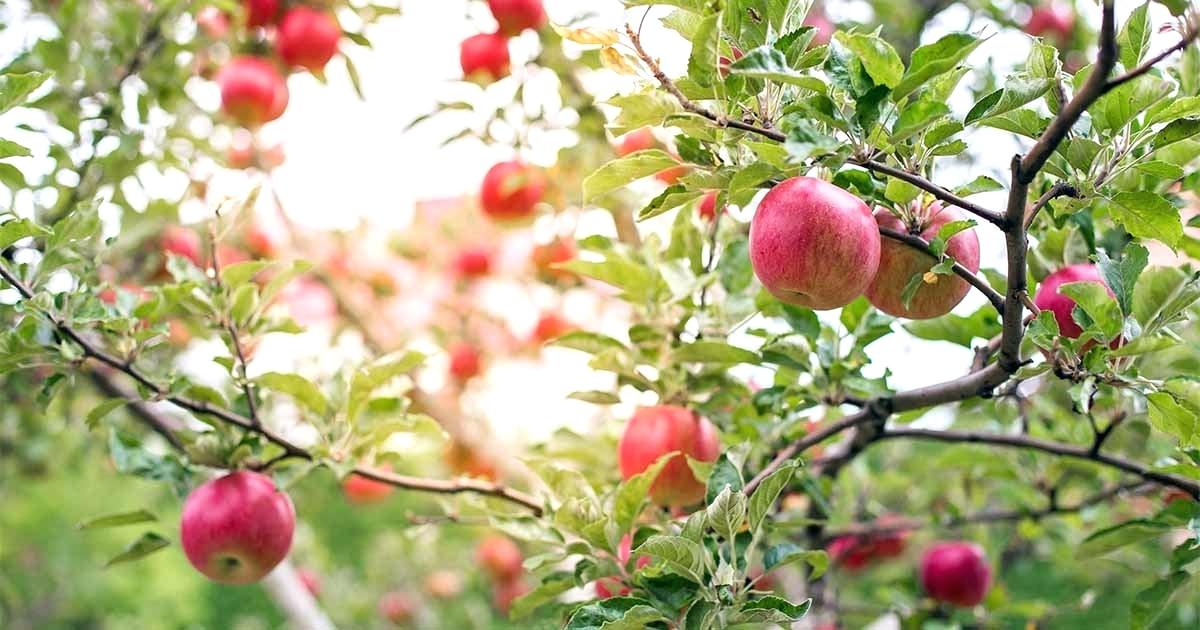 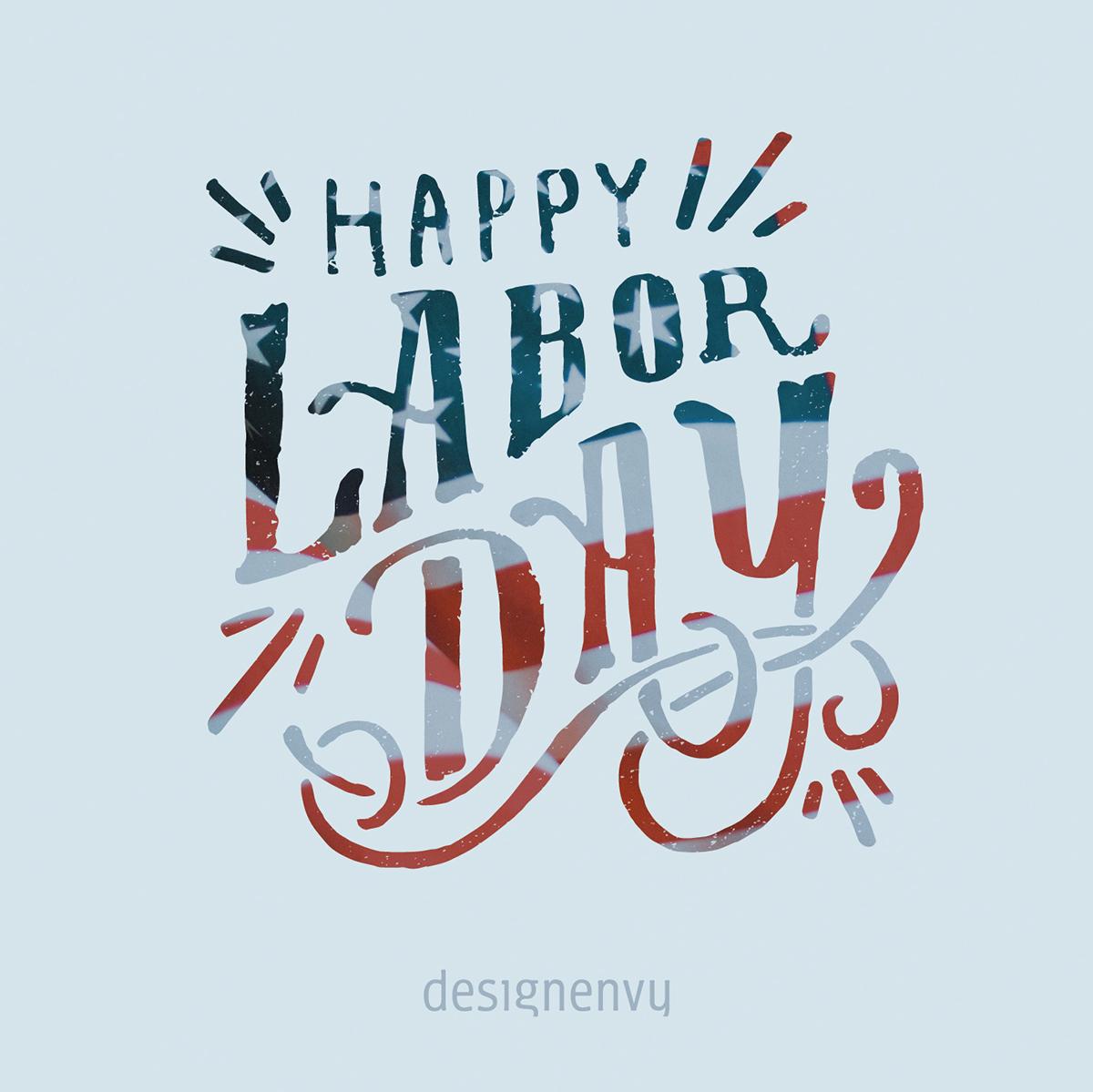 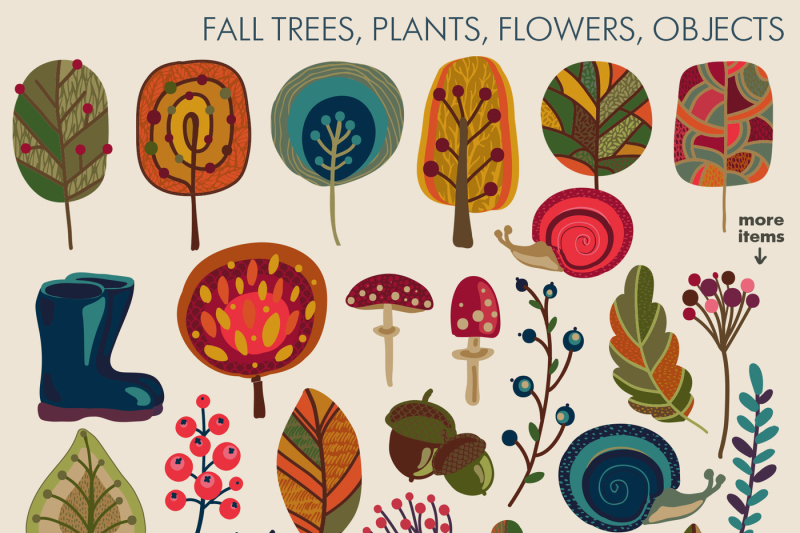 LOCATION KEYLG -LoungeLOB-LobbyLB – Library  RH- Resident HallLR – Living RoomYoga  – PattyMobility – Mariana